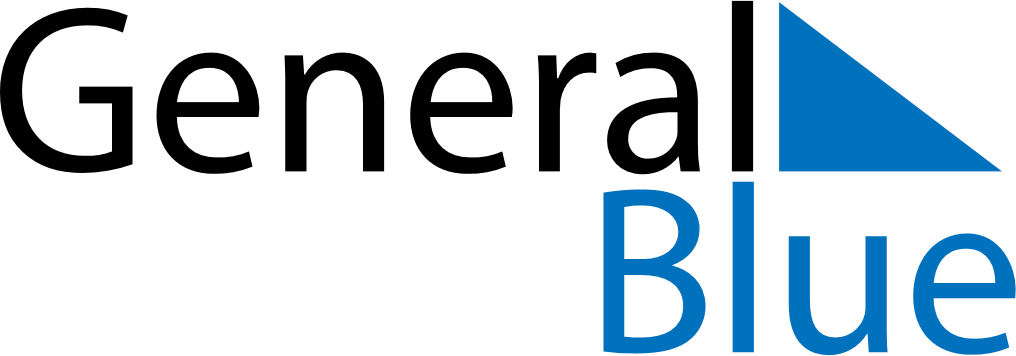 Switzerland 2027 HolidaysSwitzerland 2027 HolidaysDATENAME OF HOLIDAYJanuary 1, 2027FridayNew Year’s DayMarch 25, 2027ThursdayMaundy ThursdayMarch 26, 2027FridayGood FridayMarch 28, 2027SundayEaster SundayMarch 29, 2027MondayEaster MondayMay 6, 2027ThursdayAscension DayMay 9, 2027SundayMother’s DayMay 16, 2027SundayPentecostMay 17, 2027MondayWhit MondayJune 6, 2027SundayVätertagAugust 1, 2027SundayBundesfeiertagSeptember 19, 2027SundayFederal Day of Thanksgiving, Repentance and PrayerDecember 25, 2027SaturdayChristmas DayDecember 26, 2027SundayBoxing Day